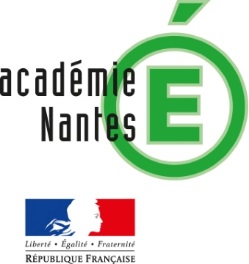 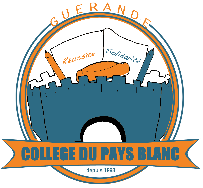 DOSSIER DE DEMANDE DE FONDS SOCIALAnnée scolaire 2018/2019ETABLISSEMENT : Collège Pays Blanc, Guérande : 02 51 73 06 10Merci de compléter ce dossier et de le retourner sous pli cacheté à :Mme MAURY, assistante sociale(ou par mail : annie.maury1@ac-nantes.fr)Collège PAYS BLANC6 RUE Maurice VAILLANT44350 GUERANDENOM - Prénom de l’élève : Classe :  Demi-pensionnaire 		 Interne 	 Externe NOM-Prénom parents/responsables :Adresse :Téléphone : FIXE :PORTABLE:Situation familiale :  Marié 	 Vie maritale 		 Divorcé 	 SéparéVeuf CélibataireL’enfant vit au domicile :   des parents  	 de la mère  		du père  	 autreBOURSES : 	 OUI 	 NON 	Taux :  1	 2	 3Date de la demande : 1ère demande n° dossier…………………Renouvellement n° dossier…………………Renouvellement n° dossier…………………Motif de la demande:□ Demi-pension□ Autres (préciser) :Exposé de la situation :…………………………………………………………………………………………………………………………………………………………………………………………………………………………………………………………………………………………………………………………………………………………………………………………………………………………………………………………………………………………………………………………………………………………………………………………………………………………………………………………………………………………………………………………………………………………………………………………………………………………………………………………………………………………………………………………………………………………………………………………………………………………………………………………………………………………………………………………………………………………………………………………………………………………………………………………………………………………………………………………………………………………………………………………………………………………………………………………………………………………………………………………………………………………………………………………………………………………………………………………………………………………………………………………………………SI VOUS BENEFICIEZ DU RSA/ASS/AAH/ATA etc. : FOURNIR ATTESTATION CAF OU JUSTIFICATIFPour les autres situations : merci de remplir le tableau ci-dessousCommission d’attribution :DATE :MONTANT ACCORDE :REFUS (motif) :RESSOURCES MENSUELLESRESSOURCES MENSUELLESRESSOURCES MENSUELLESDu demandeurDe son conjointSalaireIndemnités de chômageRetraitePensions :- Alimentaire- D'invalidité- De réversion……………………….……………………....………………………..………………………………………………………………………………Indemnités journalièresR.S.APrestations Familiales:- Alloc familiales- complément familial- alloc de soutien fam-PAJEAUTRESTOTAL GENERALCHARGES FIXES MENSUELLESLoyer restant à chargeAccession à la propriétéELECTRICITE / GAZmensualisé: oui / nonChauffage : Eau mensualisé: oui / nonTéléphone / internet fixeportableAssurances mensualisé : oui / non Mutuelle mensualisé : oui / nonTaxes fiscales : mensualisé : oui / non- taxe d’habitation + redevance TVtaxe foncièreordures ménagèresautreCrédits :- ___________________________________________________________- ___________________________________________________________- ___________________________________________________________- ___________________________________________________________Dossier de surendettement OUI/NONPension alimentaire verséeBénéficiaire :………………………………..TOTAL charges fixesFrais liés à la scolarité-Charges exceptionnelles (préciser)…………………………………………TOTAL